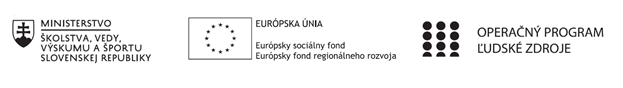 Správa o činnosti pedagogického klubu Príloha:Prezenčná listina zo stretnutia pedagogického klubuPrioritná osVzdelávanieŠpecifický cieľ1.1.1 Zvýšiť inkluzívnosť a rovnaký prístup ku kvalitnému vzdelávaniu a zlepšiť výsledky a kompetencie detí a žiakovPrijímateľGymnáziumNázov projektuGymza číta, počíta a bádaKód projektu  ITMS2014+312011U517Názov pedagogického klubu GYMZA MATDátum stretnutia  pedagogického klubu4.11.2019Miesto stretnutia  pedagogického klubuGymnázium, Hlinská 29, ŽilinaMeno koordinátora pedagogického klubuPaedDr. Antónia BartošováOdkaz na webové sídlo zverejnenej správywww.gymza.skManažérske zhrnutie:Vyhodnotenie výsledkov dotazníka pre žiakov na zistenie vnútornej/ vonkajšej motivácie žiakov. Kľúčové slová: vnútorná motivácia, vonkajšia motivácia, dotazníkHlavné body, témy stretnutia, zhrnutie priebehu stretnutia: Dotazník vypracovala vybraná vzorka 51 žiakov 1. – 3.ročníka. Pri vyhodnocovaní sa používa nasledovné nominálne označenie slovných spojení: Veľmi pravdivé – 4, Skôr pravdivé – 3, Skôr nepravdivé – 2, Úplne nepravdivé – 1 Ďalšou dôležitou zložkou skórovania je rozdelenie položiek podľa toho, ktorý štýl motivácie alebo regulácie sýtia. Pre SRQ-Academic je určené takéto rozdelenie: položky sýtiace externú reguláciu: 2, 6, 9, 14, 20, 24, 25, 28, 32 položky sýtiace introjikovanú reguláciu: 1, 4, 10, 12, 17, 18, 26, 29, 31 položky sýtiace identifikovanú reguláciu: 5, 8, 11, 16, 21, 23, 30 položky sýtiace vnútornú (intrinsickú) motiváciu: 3, 7, 13, 15, 19, 22, 27 Pri vyhodnocovaní môžete použiť spôsob ceruzka - papier a zaznamenané hodnoty v jednotlivých položkách jednoducho spočítať. Potom vypočítate pre daný regulačný štýl aritmetický priemer, čím získate jednu hodnotu – skóre pre každý z regulačných štýlov. Pre výpočet RAI je stanovený tento vzorec:                                   2*IntrinsicM. + Identif.R. – Introjekt.R -2*Externá Externá regulácie (ER) – interval hodnôt { x < -1,5 } Typ motivácie: U žiaka prevláda výrazná vonkajšia motivácia, ktorej cieľom je uspokojenie vonkajšej požiadavky. Výrazne sa pri nej posilňuje vonkajšia motivácia a význam vnútornej motivácie je nízky. Typ regulácie: Žiak sa rozhoduje na základe očakávanej odmeny alebo trestu. Vnímanie miesta kauzality: je externé, tzn. umiestňované v prostredí. Tam umiestňuje žiak zodpovednosť za svoje konanie. Za všetky rozhodnutia je zväčša zodpovedný druhý človek, okolnosti alebo situácia. Regulačné procesy: Sťažnosti, vonkajšia odmena alebo trest. Správanie je regulované snahou vyhnúť sa vonkajšiemu trestu alebo dosiahnuť konkrétnu materiálnu odmenu, či hmatateľnú výhodu. Miera autonómie a kontroly: Miera žiakom vnímanej autonómie je veľmi nízka. Miera vnímanej kompetentnosti je tiež nízka. Miera žiakom vnímanej kontroly je vysoká. Miera sebaurčenia v správaní: Miera uspokojenia potrieb autonómie a kompetentnosti je nízka. Vzťahy v skupine sú skôr formálne, účelové, ako založené na vzájomnej dôvere a úprimnosti, čo je prejavom nízkej miery uspokojenia potreby vzťahovosti. Miera sebaurčovania vlastného správania sa žiaka je nízka. Žiak radšej počká na inštrukcie. Zaujímajú ho možné následky v prípade nesplnenia zadanej úlohy. Vlastnú iniciatívu uňho možno čakať skôr ak očakáva dosiahnutie odmeny, ako z vlastného záujmu. Introjikovaná regulácia (IJR) – interval hodnôt { -1,5 < x < 0 } Typ motivácie: Motivácia má stále nízku mieru vnútornej motivácie. Prevažuje vonkajšia motivácia. Štýl regulácie: Žiak svoje konanie začína, alebo reguluje na základe snahy vyhnúť sa pocitom viny, hanby alebo snahy získať ocenenie, či pochvalu. Vnímanie miesta kauzality: Miera vnímania zdroja kauzality je mierne externá. Znamená to, že miera vnútorne vnímanej kontroly je ešte stále nízka. Stále sa výrazne spolieha na svoje okolie, ale pomocou regulačných mechanizmov už dokáže predchádzať tým situáciám, v ktorých by mohol prežívať negatívne pocity a vyhľadávať tie, pri ktorých môže zažívať externé ocenenie, pochvalu. Regulačné procesy: Prevláda sebakontrola (snaha vedome – rozumom kontrolovať svoje správanie). Ego-vzťažnosť - výrazná naviazanosť na cieľ, výsledky spojené s prežívaním negatívnych alebo pozitívnych pocitov. Používanie vnútorných odmien a trestov. Žiak sa snaží vyhnúť pocitom hanby a viny, alebo získať ocenenie, či pochvalu (podmienená sebaúcta). Dokáže sa pochváliť len ak dosiahne cieľ a hanbí sa alebo viní sa, ak sa mu tieto ciele dosiahnuť nedarí. Takto prijímané regulácie nie sú prijaté ako niečo žiakovi vlastné. Ťažko znáša zlyhanie a je príliš citlivý na vlastné chyby. Miera autonómie a kontroly: Stále prevláda vyššia miera žiakom vnímanej kontroly pred autonómiou. Miera sebaurčenia v správaní: Miera uspokojenia potrieb autonómie a kompetencie je síce vyššia ako pri externej regulácii, ale ešte stále nie dostatočná. Žiakovo správanie je príliš prepojené na dosiahnutie výsledkov a je spojené so snahou byť v očiach druhých dobrý. Miera uspokojenia potreby vzťahovosti môže byť citeľne vyššia ako pri externej regulácii. Môže sa však objaviť určitá forma závislosti na radách a postrehoch druhých ľudí. Miera schopnosti samostatne a slobodne sa rozhodovať je stále nízka. Identifikovaná regulácie (IDR) – interval hodnôt { 0 < x < 1,5 } Typ motivácie: Ide o motiváciu, pri ktorej je podiel vnútornej a vonkajšej motivácie v prospech vnútornej. Štýl regulácie: Regulácia a hodnoty prichádzajúce z prostredia vníma ako osobne dôležité. Žiak sa s reguláciami identifikuje. Výraznejšie reguluje seba samého. Ide o výraznejší posun od externej regulácii k sebaregulácii. Vnímanie miesta kauzality: Mierne vnútorné. Žiak vníma určitú mieru vlastného dosahu na začatie a vykonanie danej aktivity alebo regulácie. Vyššia miera schopnosti vnímať svoj podiel zodpovednosti za udalosti. Regulačné procesy: Osobná významnosť a vedomé hodnotenie. Regulácie a hodnoty vníma ako osobne dôležité a na vedomej úrovni to vyjadruje tým, že dané aktivity, regulácie osobne schvaľuje. Miera autonómie a kontroly: Vysoký stupeň vnímanej autonómie, odolnosti voči kontrole. Prežíva uspokojenie potrieb kompetencie, autonómie a vzťahovosti. Ak sa stretne so situáciou, v ktorej mu nie je umožnené uspokojiť tieto potreby dokáže ich uspokojenie odložiť na neskôr alebo vyhľadať inú prijateľnejšiu cestu k ich uspokojeniu. Má skúsenosti s podporou autonómie, buď na vašich hodinách, vo vašej triede alebo ide o kultúru celej školy, prípadne rodičia používajú stratégiu výchovy zameranú na podporu autonómie svojho dieťaťa. Miera sebaurčenia v správaní: Uvedomuje si vyššiu mieru schopnosti sebaurčovať vlastné správanie a prežívanie. Toto určovanie je však výrazne prepojené na dôležitých ľudí v jeho okolí. Hodnota aktivity je stále previazaná s osobou, ktorá túto aktivitu hodnotí. Vnútorná (intrinsická) motivácia (IM) – interval hodnôt { x > 1,5 } Typ motivácie: Ide o dominantne z vnútra vychádzajúcu (intrinsickú) motiváciu, pri ktorej je nízky podiel vonkajšej motivácie. Štýl regulácie: Regulácia vychádzajúca zvnútra. Je zameraná na rozvoj vlastných talentov a kapacít žiaka, na jeho na aktívne vyhľadávanie zmien a výziev. Vyššia miera osobnej angažovanosti pri vyhľadávaní zaujímavých aktivít. Je schopný sebaregulácie. Nie je potrebná vonkajšia kontrola. Vnímanie miesta kauzality: Žiak si uvedomuje svoju nezávislosť na vonkajšom prostredí. Je schopný rozhodovať sa a niesť vlastnú zodpovednosť za svoje rozhodnutia. Regulačné procesy: Žiak reguluje svoje správanie na základe prežívania záujmu, potešenia z aktivity, miery inherentného uspokojenia základných psychologických potrieb. Miera autonómie a kontroly: Ide o prototyp autonómneho správania. Žiak vníma vysokú mieru uspokojenia vlastných potrieb autonómie, kompetentnosti a vzťahovosti. Vníma možnosť vlastnej voľby pri rozhodovaní, dokáže si riadiť aktivitu sám, vie pracovať s vlastnou chybou, vníma ju skôr ako výzvu, dokáže vytvárať a posilňovať sociálne vzťahy tak, aby jeho uspokojenie potrieb bolo efektívne. Vyhľadáva a iniciuje vytváranie úprimných a dôverných vzťahov s ľuďmi vo svojom okolí. Má skúsenosti s podporou autonómie, buď na vašich hodinách, vo vašej triede alebo ide o kultúru celej školy, prípadne rodičia používajú stratégie výchovy zameranej na podporu autonómie svojho dieťaťa. Miera sebaurčenia v správaní: Ide o prototyp sebaurčujúceho správania. Žiak je samostatný a schopný determinovať vlastné správanie tak, aby dosahoval uspokojenie vlastných potrieb bez výraznejších konfliktov so svojim prostredím (v súlade so svojim prostredím). Dokáže vyhľadávať optimálne výzvy pre potrebné zmeny a je vysoko angažovaný pre všetko, čo vedie k dosahovaniu zmien vedúcich k rozvoju jeho kapacít a talentov.Závery a odporúčania:Externá regulácia – 6 žiakovIntrojikovaná regulácia – 16 žiakovIdentifikovaná regulácia – 16 žiakovVnútorná motivácia – 12 žiakovU žiakov rešpektovať výsledky dotazníka. Žiakov s vonkajšou motiváciou viac motivovať, odmeňovať a trestať. Pri žiakoch s vnútornou motiváciou rozvíjať talent a kapacity žiaka prostredníctvom výziev.Vypracoval (meno, priezvisko)Mgr. Tatiana HikováDátum4.11.2019PodpisSchválil (meno, priezvisko)PaedDr. Antónia BartošováDátum4.11.2019Podpis